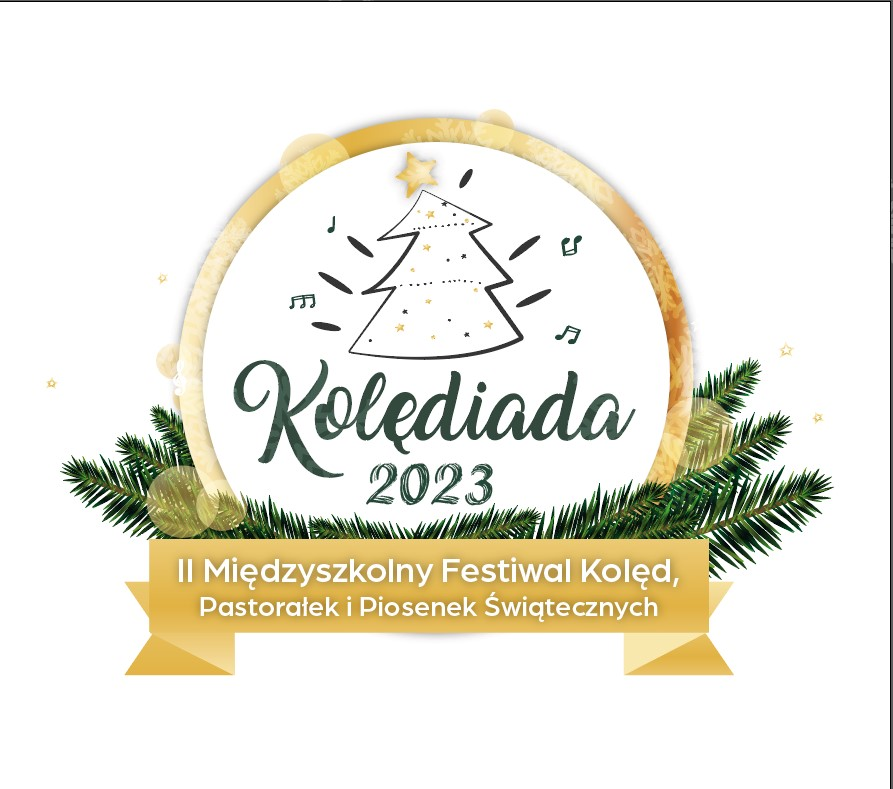 GRAFIK PRZESŁUCHAŃ II  MIĘDZYSZKOLNEGO FESTIWALU KOLĘD, PASTORAŁEK I PIOSENEK ŚWIĄTECZNYCH „KOLĘDIADA” 2023 R.Grafik przesłuchań jest orientacyjny , prosimy być 10 min przed  występem w swoim bloku czasowym. Kolejność występów  nie podlega zmianom.  Większość wykonawców przesłała swój podkład na wskazany w regulaminie adres mailowy , pozostałych prosimy o dosłanie do dnia 13.12.2023  lub dostarczenie go na pendrive w dniu konkursu bezpośrednio przed występem. Podkłady dostarczone droga mailową zostały sprawdzone , ale dla sprawnego i bezpiecznego występu prosimy o zabranie ze sobą podkładu na pendrive. Trzymamy kciuki za piękne występy , gratulujemy udziale w finale!!!Godzina 9:00- 9:30 Kategoria  przedszkole i zerówka:Miłosz Gaweł – „ A Mikołaj pędzi” Grupa pięciolatki ( 7 osób) – „Bosy Pastuszek”Grupa 6 ( 25 osób) – „Święta” Grupa zeróweczka  ( ( 23 osoby) – „Świeć gwiazdeczko” Godzina 9:40- 10:40Kategoria klasy 1-3 : Klasa 3 i ( 25 osób + 2) – „O com, come Emanuel”Klasa 2 a ( 26 osób  + 2) – „Uciekali”Klasa 3 b  ( 22 osoby) – „ W drodze do stajenki”Kornelia Plasota – „Bóg się rodzi”Hanna Gaweł -  „Kochany Panie Mikołaju”Marianna Stanisławska ( plus dwie osoby ) – „Przybieżeli do Betlejem” Trio Śnieżynki – „Snow Flakes”Adela Dubnicka – „Lulaj, że mi lulaj”Duet Zofia Jakubowska i Zofia Przygodzka – „Świec gwiazdeczko mała świeć” Laura Fronczak – „Rudolph The Red Nosed Reindeer”Ewa Stankiewicz- „Świeć Gwiazdeczko świeć”Liliana Sakławska- „Feliz Navidad”  Godzina 10:50- 11:50Kategoria klasy 1-3 : Lilianna Albrewczyńska – „Dzisiaj w Betlejem”Julia Mazur -  „Pastorałka prosto z nieba” Trio Aleksandra Mikołajczak , Róża Kulczycka, Eliza Krzak – „Merry Christmas Everyone” Nadia Kozłowska – „So This is Christmas”Pola Kostykiewicz- „Zaśnieżone miasta”Duet Zofia i Aleksander Libera – „Przybieżeli do Betlejem” Wiktoria Kwiatkowska – „Jingle Bells Rock” Zuzanna Walas – „O gwiazdo Betlejemska”Duet Adela i Helena Dubnickie – „Kto wie” Leonard Piotrak – „Wśród nocnej ciszy”Duet Hanna Daniel i Zofia Lempek – „Głos wdzięczny wychodzi z nieba” Zuzanna Piśko- „Świeć Gwiazdeczko” Godzina : 12:00- 13:00Kategoria klasy  4-8 Chór Cantus – „Przekażmy sobie znak pokoju” Blanka Klimek – „Merry Christmas Everyone”Hanna Wasilewska – „Snowman”Helena Baranowska – „Anieli w niebie śpiewają”Ida Trembaczowska – „Little Snowflake”Jan Szerszeń – „Przybieżeli do Betlejem”Zespół Wokalny Melodyka -  „Winter Wonderland”Barbara Koszańska – „Noel” Lena Szkoda – „O Holy Night”Nina Dąbrowska – „Rockin Around The Christmass Tree”Antonina Koszańska –  „Pierwsza gwiazda” Aleksandra Bombińska – „Świeć gwiazdeczko” Godzina : 13:10- 14:10Kategoria  klasy 4-8Nina Stećko – „Snowman”Natalia Solecka – „Święta to czas niespodzianek”Oliwia Johnson- „Pierwsza gwiazda”Duet Roksana Mądry i Hanna Urbaszek – „Pójdźmy wszyscy do stajenki”Sofiya Petrushenka – „Where are you Christmas?”Liliana Niedzielska – „Little Snowflake”Wiktoria Biskup – „Przybieżeli do Betlejem”Zuzanna Wójcicka – „Snowman” Duet Barbara Koszańska i Sara Rejmer – „Gloria”Oliwia Makulska – „Coraz bliżej święta” Lidia Cylkowska – „Wśród nocnej ciszy”Martyna Banaszczyk – „Dzisiaj w Betlejem” Florentyna Brunowicz- „Snowman”Godzina - 14:15Szkoły średnie: Amelia Włoch- „All I Want For Christmas Is You” Gabriela Zalewska -  „Ta święta noc”Marianna Obuchowicz – „Cicho, cicho pastuszkowie” Maria Pidzik -  „Have Yourself a Merry Litlle Christmas” Marcelina Litwin – „Pod Pierwszą z Gwiazd” 